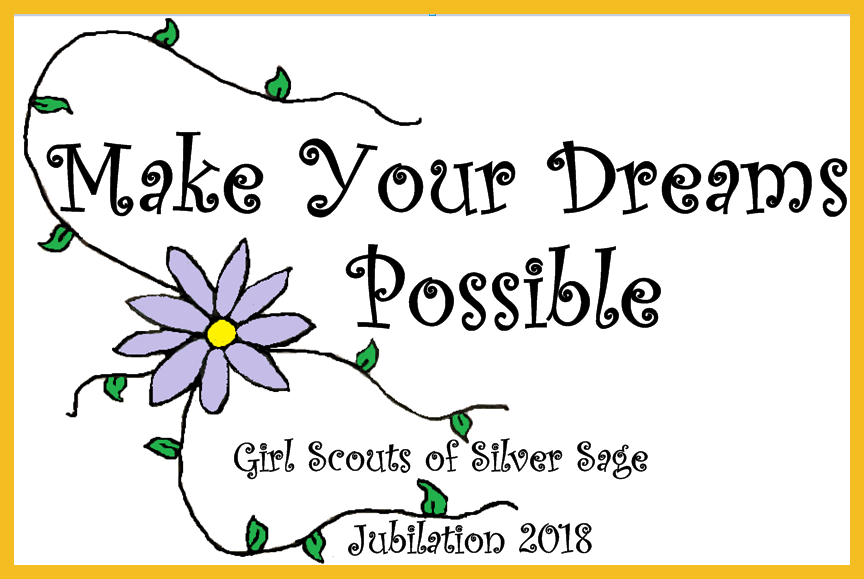 Jubilation 2018: Girl Scouts Got Talent!We are looking for individual girl or troop video submissions for our Girl Scouts talent show at Jubilation 2018! If you or your troop will be attending Jubilation next year and want to show your stuff please submit a 3-4 minute video audition no later than March 1, 2018 to YouTube and send us the link to jubilationmc@gmail.com. ***Include in the email the link of your video, group leader name, troop number, age level and a short description of what the performance is.***The Girl Planning Committee and MC’s for the event will review and make selections for who will perform their talent on stage Saturday night at Jubilation. Be creative as there are few limitations to what can be done and showcase any appropriate talents you have, but remember stage size at the event is limited so please plan accordingly. Finalist will be picked by April 8, 2018!Questions can be directed to jubilationmc@gmail.com 